MANDATORY PLAY ROSTER MANDATORY PLAY REQUIREMENTSALL PLAYERS SHALL RECEIVE THEIR MANDATORY PLAYS BY THE END OF THE THIRD QUARTER OR THEY SHALL ENTER THE GAME AT THE START OF THE FOURTH QUARTER, AND REMAIN IN THE GAME UNTIL THEY HAVE RECEIVED THEIR REQUIRED NUMBER OF PLAYS 	  31 TO 35 PLAYERS - 6 PLAYS	 	26 TO 30 PLAYERS - 8 PLAYS	 	  16 TO 25 PLAYERS - 10 PLAYS8U MPR 	  31 TO 35 PLAYERS - 8 PLAYS	 	26 TO 30 PLAYERS - 10 PLAYS	 	16 TO 25 PLAYERS - 12 PLAYSRegion: EASTERN REGION Organization:________________________Level of plaY_______Date Of Game: MANDATORY PLAY MONITORS CERTIFICATIONHOME TEAM MONITORPRINT NAME:  	 HOME SCORE:  	VISITORS TEAM MONITOR PRINT NAME:VISITORS SCORE: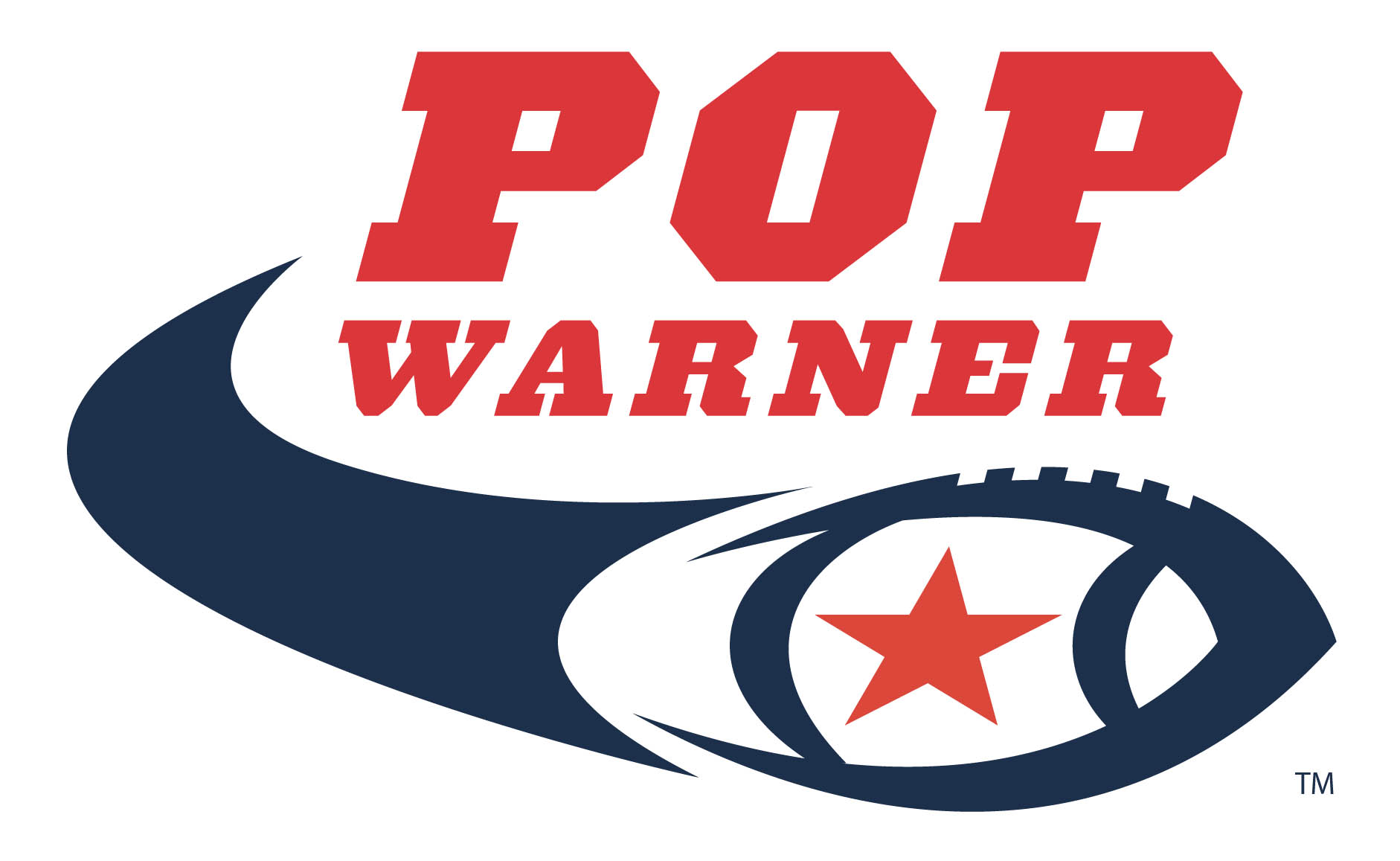 Reason Key: A - Under/Over wt. (enter wt)   B - Sick/Injured   C - Absent   D - Discipline   E. QuitLIST OF PLAYERS NUMERICALLYLIST OF PLAYERS NUMERICALLYLIST OF PLAYERS NUMERICALLYLIST OF PLAYERS NUMERICALLYSTARTERSSTARTERSACTIVE PLAYS PLAYEDACTIVE PLAYS PLAYEDACTIVE PLAYS PLAYEDACTIVE PLAYS PLAYEDACTIVE PLAYS PLAYEDACTIVE PLAYS PLAYEDACTIVE PLAYS PLAYEDACTIVE PLAYS PLAYEDACTIVE PLAYS PLAYEDACTIVE PLAYS PLAYEDACTIVE PLAYS PLAYEDACTIVE PLAYS PLAYEDACTIVE PLAYS PLAYEDACTIVE PLAYS PLAYEDACTIVE PLAYS PLAYEDKEY CODESPlayers NameJer#/O/LOFFDEF123456789101112131415Reason NotPlaying123456789101112131415161718192021222324252627282930313233